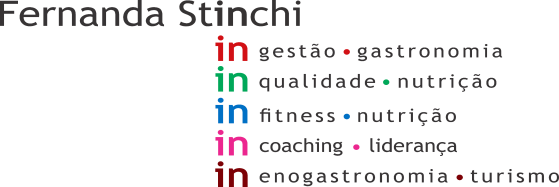 Data: 02/10/21Início:15:00Cliente: Madrid 1Término: 17:30Consultor:  Diango	Setor- Estoque padaria EM CONFORMIDADE Setor – Produção padariaNÃO CONFORMIDADE: Presença de produto fora de temperatura, gema de ovo.AÇÃO CORRETIVA: Armazenar corretamente e orientar os colaboradores. NÃO CONFORMIDADE: Presença de sujidade em prateleira de etiquetas, próximo ao elevador de cargas. (RECORRENTE)AÇÃO CORRETIVA: Higienizar. NÃO CONFORMIDADE: Presença incrustação em panela. AÇÃO CORRETIVA: descartar a mesma e providenciar uma nova. NÃO CONFORMIDADE: Presença de sujidade em parte interna da lixeira.AÇÃO CORRETIVA: Providenciar higienização e orientar os colaboradores envolvidos no processo. NÃO CONFORMIDADE: Presença de protetor de motor de geladeira de produtos abertos, quebrado. AÇÃO CORRETIVA: Acionar manutenção. Setor- Despensa farinhas ( em baixo da escada) NÃO AUDITADA POR ESTAR FECHADASetor- Padaria atendimentoNÃO CONFORMIDADE: Salgados recheados expostos para venda, em temperatura ambiente.AÇÃO CORRETIVA: Expor para venda, refrigerado até 7°C, ou aquecido com no mínimo 60°C.NÃO CONFORMIDADE: Presença de objeto não compatível com local. Celular. AÇÃO CORRETIVA: Retirar do local e orientar os colaboradores envolvidos no processo. Setor- Padaria LojaNÃO CONFORMIDADE: Presença de bolos com cobertura, expostos para venda, em temperatura ambiente.AÇÃO CORRETIVA: Expor para venda, refrigerado até 7°C, ou aquecido com no mínimo 60°C.Setor- Câmara congelada padariaNÃO CONFORMIDADE: Presença de piso sujo.AÇÃO CORRETIVA: Higienizar e orientar os colaboradores envolvidos no processo. NÃO CONFORMIDADE: Presença de acumulo de gelo no equipamento. AÇÃO CORRETIVA: Providenciar degelo. Setor- Câmara fria padaria EM CONFORMIDADE Setor- Manipulação FriosNÃO CONFORMIDADE: Ausência de planilha de limpeza no setor.  AÇÃO CORRETIVA: Providenciar planilha para o local. NÃO CONFORMIDADE: Presença de produto impróprio para consumo sem identificação. AÇÃO CORRETIVA: Identificar corretamente e orientar os colaboradores envolvidos no processo. 0Setor- Frios/Armário e prateleira (área externa) EM CONFORMIDADE Setor- Câmara fria/FriosEM CONFORMIDADE Setor- Câmara congelada/FriosNÃO CONFORMIDADE: Presença de proteção de hélices do condensador quebradas. (RECORRENTE)AÇÃO CORRETIVA: Providenciar troca. (RISCO DE DANIFICAR O CONDENSADOR)Setor- Frios atendimento/ LojaEM CONFORMIDADE Setor- Frios expositores loja (equipamentos de refrigeração/congelamento/ frutas secas)NÃO CONFORMIDADE: Presença de bolor em queijo emmental da marca Vigor (2 unidades), Regina (3unidades ), Supremo (3 unidades) e Vale da Canastra (2 unidades). (RECORRENTE) AÇÃO CORRETIVA: Descartar.NÃO CONFORMIDADE: Presença de bolor em queijo Faixa azul (1 unidade). AÇÃO CORRETIVA: Descartar. NÃO CONFORMIDADE: Presença de bolor em queijo Grão Mestre (1 unidade) AÇÃO CORRETIVA: Descartar. NÃO CONFORMIDADE: Presença de bolor em queijo Picollo Buriti (1 unidade) AÇÃO CORRETIVA: Descartar. Setor-  Frios /Despensa frutas secas e castanhas (em baixo da escada)NÃO AUDITADOSetor-  F.L.V. /ManipulaçãoNÃO CONFORMIDADE: Presença de controle de limpeza preenchido parcialmente. (faltando preenchimento). (RECORRENTE).AÇÃO CORRETIVA: Preencher corretamente e orientar os colaboradores envolvidos no processo.NÃO CONFORMIDADE: Presença de caixa de utensílios quebrada. (RECORRENTE)AÇÃO CORRETIVA: Providenciar nova caixa urgente.NÃO CONFORMIDADE: Presença de planilha de limpeza com assinatura do responsável em dias ainda não preenchidos e datas futuras. (RECORRENTE)AÇÃO CORRETIVA: Proibido! Orientar os colaboradores envolvidos no processo. NÃO CONFORMIDADE: Setor de manipulação, não climatizado.AÇÃO CORRETIVA: Providenciar climatizador Portaria 2619 de 2011-7.16. A temperatura das áreas climatizadas deve ser mantida entre 12ºC e 18ºC e a manipulação nestas áreas não deve ultrapassar 2 horas por lote.Setor- F.L.V./Câmara friaNÃO CONFORMIDADE: Presença de diversos produtos manipulados sem identificação. (melão, melancia  E manga).AÇÃO CORRETIVA: Identificar e orientar os colaboradores envolvidos no processo. NÃO CONFORMIDADE: Presença de obstrução da câmara por excesso de produtos.AÇÃO CORRETIVA: Armazenar corretamente e orientar os colaboradores envolvidos no processo. NÃO CONFORMIDADE: Presença caixa de madeira no local. AÇÃO CORRETIVA: Proibido, retirar do local e orientar os colaboradores envolvidos no processo. Setor- F.L.V./EstoqueNÃO CONFORMIDADE: Presença de espelho de tomada próximo a entrada da câmara de frios congelada quebrado (RECORRENTE)AÇÃO CORRETIVA: Acionar manutenção. Setor- F.L.V./ Expositores lojaNÃO AUDITADO Setor- F.L.V. expositor refrigerado OrgânicosEM CONFORMIDADE Setor- F.L.V. Ilha OrgânicosEM CONFORMIDADE Setor- Açougue/Armário e prateleira (área externa) NÃO AUDITADO Setor- Açougue – Lava botasNÃO CONFORMIDADE: Presença produtos de higiene sem tampa e direto no chão.  AÇÃO CORRETIVA: Armazenar de forma e em local adequado. Setor- Açougue AtendimentoNÃO CONFORMIDADE: Presença de sujidade em parte interna da lixeira.  AÇÃO CORRETIVA: Higienizar corretamente e orientar os colaboradores envolvidos no processo. NÃO CONFORMIDADE: Presença de puxador de maquina de moer carne quebrado.AÇÃO CORRETIVA: Acionar manutenção urgente, risco de acidente de trabalho. NÃO CONFORMIDADE: Presença colaborador com Barba no setor.  AÇÃO CORRETIVA: Proibido, orientar o colaborador quanto ao processo correto. CVS 5 de 2013 - Higiene e segurança dos funcionários Art. 10. Asseio e estética dos manipuladores de alimentos: banho diário; barba e bigode raspados diariamente; unhas curtas, limpas, sem esmalte ou base; maquiagem leve. É vedada a utilização de adornos, por exemplo: colares, amuletos, pulseiras, fitas, brincos, piercing, relógio, anéis e alianças, entre outros. Os objetos necessários para uso no trabalho tais como, caneta, lápis, papéis, termômetro, entre outros, devem ser colocados nos bolsos inferiores do uniforme. Setor- Açougue manipulaçãoEM CONFORMIDADESetor- Açougue/ Câmara congeladaEM CONFORMIDADE Setor- Açougue Câmara refrigeradaNÃO CONFORMIDADE: Presença de produto manipulado sem identificação e data de validade. AÇÃO CORRETIVA: Identificar corretamente e orientar os colaboradores envolvidos em processo. Setor- Açougue/ Expositores lojaNÃO CONFORMIDADE: Carne moída, vendida em bandeja, produzida no local. (RECORRENTE).AÇÃO CORRETIVA: Proibido! Retirar da loja.Portaria 2619 de 2011-  9.10. É permitida a comercialização de carne moída, desde que a moagem seja feita, obrigatoriamente, a pedido e na presença do comprador.Setor- MerceariaNÃO AUDITADOSetor- Estoque/ Papel higiênicoNÃO CONFORMIDADE: Presença de produto encostado no teto. (papel higiênico) (RECORRENTE)AÇÃO CORRETIVA: Retirar e armazenar de forma correta conforme orientado anteriormente.Setor- Estoque higiene pessoal/descartáveisNÃO CONFORMIDADE: Presença de produto diretamente sobre o piso. (Bandejas )AÇÃO CORRETIVA: Providenciar estrados para o local. Setor- Estoque Escritório/descaráveisNÃO CONFORMIDADE: Presença de indícios de cupim no local. (RECORRENTE)AÇÃO CORRETIVA: Acionar empresa responsável por dedetizar o ambiente. Setor- Estoque SecoNÃO CONFORMIDADE: Presença de objeto não compatível com local. (garrafa de água de coco) AÇÃO CORRETIVA: Retirar do local e orientar os colaboradores envolvidos no processo. NÃO CONFORMIDADE: Presença de obstrução do extintor de incêndio da entrada do estoque.AÇÃO CORRETIVA: Retirar obstrução do local. NÃO CONFORMIDADE: Presença de diversas caixas vazias no chão e desorganizadas. AÇÃO CORRETIVA: Armazenar em local e de forma adequada. NÃO CONFORMIDADE: Presença de produto encostado no teto. (Caixa de biscoito de polvilho)AÇÃO CORRETIVA: Armazenar de forma adequada e orientar os colaboradores envolvidos no processo. Setor- Área externaNÃO AUDITADOSetor- Mezanino   NÃO AUDITADOSetor- Cozinha funcionáriosEM CONFORMIDADE Setor- RefeitórioNÃO CONFORMIDADE: Presença de sujidade em micro-ondas AÇÃO CORRETIVA: Higienizar.NÃO CONFORMIDADE: Presença de papeleira desabastecida.AÇÃO CORRETIVA: Providenciar abastecimento. Setor- Descanso funcionários  EM CONFORMIDADE Setor- Vestiário femininoNÃO AUDITADOSetor- Vestiário masculinoEM CONFORMIDADE Setor- Descarte de resíduosNÃO OBSERVADOSetor- Banheiro estacionamentoNÃO AUDITADOSetor- Banheiro ClientesNÃO AUDITADOSetor- RecebimentoNÃO AUDITADOSetor- Impróprios/troca   NÃO AUDITADO